PRANESH 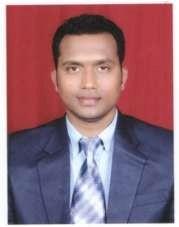 Pranesh.347519@2freemail.comSeeking assignments in Consulting Optometrist / Patient Management with an organization of repute preferably in (vision care) industry.Profile SnapshotA competed professional with over 11 years of experience in Consulting Optometrist and Patient ManagementGained experience in managing a chain of tests to finish disease of the patient’s eye which will be referred at once to an associate ophthalmologistDeft in refraction, spectacle dispensing, contact lens fitting and holds the distinction in receiving Dubai Health Authority License Proficient in coordinating with a diverse range of departments, professionals and programs through a complete understanding of the healthcare arena & integrated networksStrong communication skills, analytical ability and capability to perform under stress Conversant with tools such as Retinoscope, Ophthalmoscope, Slit lamp, Keratometer, Pachymeter, A-Scan and PerimeterPossess diagnostic, decision-making, problem-solving & people management skillsAreas of ExpertiseExamining eyes, using observation, instruments and pharmaceutical agents, to determine visual acuity and perception, focus and coordination and to diagnose diseases and other abnormalities such as glaucoma or color blindnessAnalyzing test results and develop a treatment planPrescribing, supplying, fit and adjust eyeglasses, contact lenses and other vision aids; prescribing medications to treat eye diseases if state laws permitEducating and counseling patients on contact lens care, visual hygiene, lighting arrangements and safety factorsConsulting with and refer patients to ophthalmologist or other health care practitioner if additional medical treatment is determined necessaryEmployment Details Since Jan 2017 Till Date. RIVOLI EYEZONE as an Optometrist.sSince Sep’13: Gulf Optic, Deira, Dubai as OptometristSep’11 – Jun’13: TITAN EYE +, Pune as OptometristAug’09 – Aug’11: Johnson & Johnson Vision Care, Mumbai as Professional Associate / Professional Sales RepresentativeApr’05 – Jul’07: Lawrence and Mayo Opticians, Goa & Mumbai as OptometristKey Result AreasPlayed a key role in improving vision defects of patients by prescribing prescription glasses and contact lensesSupervised quality control of spectacles and contact lenses along with troubleshooting of spectacles as per the requirement of patient /customerEfficiently conducted examination of patient’s vision and diagnosed to accurately give appropriate glasses and contact lenses to enhance their visionInvolved in prescribed various eye exercise to patients and diagnosed findings for patient’s current visual to ensure the corrective lenses will help improve the visionRendered suggestions to the patients based on the prescription glasses and provided necessary information to help improve their visual standardsEffectively administered a series of tests to conclude if the patient has an eye disease which will be referred at once to an associate ophthalmologistAcademic Details 2009 		Bachelors of Optometry from Dr. D. Y. Patil University, Pune, India2005		Diploma in Optometry from J.P.M.T’s Medical Trust & College of Optometry, Pune2002   		12th from Dr. B.R. Gholap Ophthalmic Technician’s, Pune1999 		10th from Vidyapeeth High School, PuneInternships: Narayana Nethralaya Eye Hospital, Bengaluru, Karnataka: A Dinshaw & Company Optical, Pune: H.V Desai Eye Hospital, PuneExamination Procedures Carried ~ Visual Acuities				~ Contact Lens Fitting				~ Direct Ophthalmoscope~ Orthoptic Tests				~ Retinoscopy					~ Slit Lamp Bio Microscopy~ Goldman Tonometry			~ Pachymetry					~ Refraction with Refractor~ Keratometry				~ Non-Contact Tonometry				~ Refraction with trial lens~ Topography				~ Color Test					~ Lasik Work up	~ Perimetry				~ Biometry	Personal DetailsDate of Birth:		19th May, 1983Languages Known:	English, Kannada, Hindi, Marathi, Arabic and RussianMarital Status: 		MarriedNationality: 		IndianAddress: 		Dubai, Karama